Drahanovické maminky vás zvou na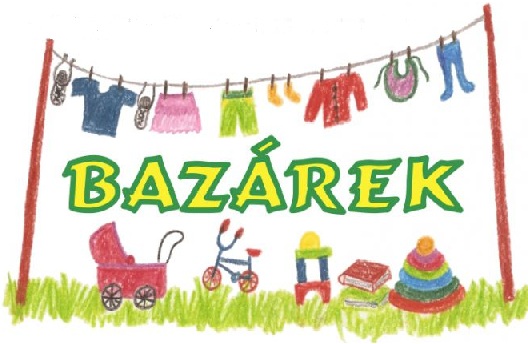 DĚTSKÉHO OBLEČENÍJARO-LÉTOHračky, boty, doplňky, kosmetikuV SOBOTU  6.4.2024 od 9:00-16:00 v zasedací místnosti OÚ v DrahanovicíchV PÁTEK  5.4. 16:00–18:00 příjem zbožíPřijďte dětem obměnit šatník a setkat se se sousedy.Zájemci o prodej hlaste se na email nebo telefonicky:jitkavachutkova@gmail.com777 010 685